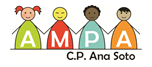                                  FICHA INCRIPCIÓN AMPA ANA SOTO CURSO 2018/2019CUOTA ANUAL SOCIOS  17€ POR FAMILIAAunque vuestros hijos e hijas no se inscriban en actividades extracurriculares os animamos a ser socios del AMPA, porque esta asociación va más allá de las actividades con vuestros hijos e hijas: Permite canalizar las inquietudes y sugerencias de las familias del CentrosColabora con el colegio en la realización de diversas actividades, que este organiza a lo largo del cursoSomos parte del Consejo Escolar del Centro (voz de las familias en la vida del centro)Organizamos las fiestas de Navidad, carnaval, fin de curso, etc..Intentamos solventar las dudas y aquellas cuestiones relacionadas con la vida del Centro y las familiasInformamos puntualmente de temas relacionados con la educación.Organizamos los viajes y salidas con las familias y alumnado.Estamos abiertos a cualquier sugerencia que suponga la mejora de esta asociación.                                             RELLENAR LOS SIGUIENTES DATOSMadre: ……………………………………………………………………………………… DNI: ……………………Padre: ………………………………………………………………………………………. DNI: ………………......Direccion: ………………………………………………………………………………………………………………….Poblacion: ………………………………………………………………………….  CP: ………………………………TLF: …………………..  MAIL: ……………………………………………………………………………………………Hij@: ………………………………………………………………………………………………. Curso: …………….Hij@: ………………………………………………………………………………………………. Curso: …………….Hij@: ………………………………………………………………………………………………. Curso: …………….Hij@: ………………………………………………………………………………………………. Curso: …………….IMPRESCINDIBLE entregar con fotocopia del resguardo del pago de la cuota. Ingresar el importe de 17€ en la cuenta:     ES95 3190 0072 1447 3777 5116 ENTREGAR ANTES DEL 16 DE NOVIEMBRE DE 2018 en el despacho del AMPA en el horario de 9:15 A 10:00, miércoles.LEY DE PROTECCIÓN DE DATOSYo ……………………………………………….. con D.N.I …………………, autorizo a la AMPA “ANA SOTO” con CIF: G02141448 al tratamiento de mis datos personales (incluyendo su incorporación en los correspondientes ficheros) incorporados en la solicitud y en otros documentos normalizados relativos a la acción formativa, tal y como se dispone en la Ley Orgánica 15/1999, de 13 de diciembre de Protección de Datos de Carácter Personal (LOPD), para el envío de cualquier tipo de información referente a nuevas acciones formativas.Del mismo modo, siempre que así lo estime, podré ejercitar mi derecho de acceso, rectificación, cancelación y oposición relativo a este tratamiento, dirigiéndome siempre por escrito: al correo electrónico a anasotoampa@gmail.com, por correo postal a AMPA ANA SOTO, AVENIDA DEL TEATRO, 1 . 02005 Albacete Albacete, 1 de octubre de 2018.                     Firma: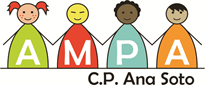      Autorización para la toma y publicación de imágenes de menoresAMPA ANA SOTOCon la inclusión de las nuevas tecnologías dentro de los medios al  alcance de la sociedad  y la posibilidad de que en estos puedan aparecer imágenes de  vuestro/s hijo/s durante la realización de las actividades del AMPA Ana Soto y  dado que el derecho a la propia imagen está reconocido al  artículo 18. de la Constitución y regulado por la Ley 1/1982, de 5 de mayo, sobre el derecho al honor, a la intimidad personal y familiar y a la propia imagen y la Ley 15/1999, de 13 de Diciembre, sobre la  Protección de Datos de Carácter Personal.La junta directiva del AMPA ANA SOTO SOLICITA el consentimiento a los padres o tutores legales para poder publicar las imágenes  en las cuales aparezcan individualmente o en grupo que se puedan realizar a los niños y niñas, en las diferentes secuencias y  actividades realizadas en el colegio Ana Soto  y/o fuera del mismo en  competiciones, actividades  o encuentros en las que participen.Don/Doña............................................................................................................................
con DNI .................................   como padre/madre o tutor de ..............................
…………………………autorizo al AMPA ANA SOTO al uso de  las imágenes realizadas en actividades, competiciones, etc,  organizadas, o a las que se acuda que podrán ser  publicadas en los medios que disponga el AMPAEn Albacete, a ………………………………………………..2018FIRMADO: 
                                                   (padre, madre, tutor legal)